Barlows Primary School 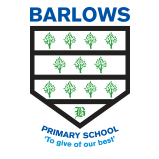 Home Learning Weekly Planner Links OnlyIf you have any difficulty accessing the links in the Home Learning Planners, please use the table below to copy and paste the text based link into your web browser.Year Group:Year 1Teachers:Miss CraigMiss QershoriWeek Commencing:13.07.20Teachers:Miss CraigMiss QershoriFurther Daily English and Maths LessonsFurther Daily English and Maths LessonsDaily English LessonsFollow the daily English lessons for your year group at Oak National Academy’s 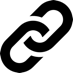 Online Classroom. www.thenational.academy/online-classroom Click on subject, then select the year group and topic.An overview of what is being taught can be found at: 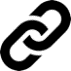  https://docs.google.com/spreadsheets/d/e/2PACX-1vTWwVJb_hQyPFhhr8wtm_jLcYpmRgUVqKF1M7hqO4Yke85cQCh6H3jRQOk8OLzCiyr1v1776XeakAXj/pubhtmlDaily Maths LessonsFollow the daily Maths lessons for your year group at Oak National Academy’s Online Classroom. www.thenational.academy/online-classroom Click on subject, then select the year group and topic.An overview of what is being taught can be found at:  https://docs.google.com/spreadsheets/d/e/2PACX-1vTWwVJb_hQyPFhhr8wtm_jLcYpmRgUVqKF1M7hqO4Yke85cQCh6H3jRQOk8OLzCiyr1v1776XeakAXj/pubhtmlAdditional resources recommended by gov.ukAdditional learning at home resources can be accessed at:  https://www.gov.uk/government/publications/coronavirus-covid-19-online-education-resources/coronavirus-covid-19-list-of-online-education-resources-for-home-education#englishThe websites listed on this page have been identified by some of the country’s leading educational experts and offer a wide range of support and resources for pupils of all ages. Area of Learning / SubjectWeblinks from page 1 in textReading and WritingWordsmith login Page: https://www.activelearnprimary.co.uk/login?c=0&l=0 Grammar, punctuation and Spelling / PhonicsSpellings: https://login.readiwriter.com/ Phonics: https://www.youtube.com/channel/UCP_FbjYUP_UtldV2K_-niWwMathematicsTimes tables/Number workMathletics: https://login.mathletics.com/Time: https://www.bbc.co.uk/bitesize/topics/zhk82hv/articles/zcmdwxs NumBots: https://play.numbots.com/#/account/search-school Sciencehttps://www.bbc.co.uk/bitesize/topics/zrssgk7/articles/z9w26sg PEBeth Tweddle: https://www.bethtweddlegymnastics.co.uk/news-all-celebration Oti Mabuse: https://www.youtube.com/user/mosetsanagape/videos Topic: History / Geography/ Music / Art / DT / RERE: https://www.youtube.com/watch?v=aSfm2xdKau4PSHE N/A Computing / Online Safetyhttps://barefootgames.org/sorting?ref=https://www.barefootcomputing.org/ Family Activityhttps://www.bbcgoodfood.com/recipes/collection/kids-cooking Wellbeing TaskYoga:  https://www.youtube.com/watch?v=iFuobePKER8 